РОЖИЩЕНСЬКА МІСЬКА РАДАВОЛИНСЬКОЇ ОБЛАСТІВОСЬМЕ СКЛИКАННЯРІШЕННЯПро припинення права постійногокористування земельними ділянками 	Розглянувши клопотання ОБ’ЄДНАННЯ ПІДПРИЄМСТВ РЕСТОРАННОГО ГОСПОДАРСТВА, керуючись пунктом 34 частини 1 статті 26,  статтею 33 Закону України «Про місцеве самоврядування в Україні», статями 12, 141 Земельного кодексу України, в зв’язку з переходом права власності на будівлі, які розташовані на земельній ділянці, враховуючи рекомендації постійної комісії з питань депутатської діяльності та етики, дотримання прав людини, законності та правопорядку, земельних відносин, екології, природокористування, охорони пам’яток та історичного середовища, міська радаВИРІШИЛА:1. Припинити право постійного користування земельною ділянкою ОБ’ЄДНАННЯ ПІДПРИЄМСТВ ГРОМАДСЬКОГО ХАРЧУВАННЯ (Державний акт на право постійного користування землею, зареєстрований в Книзі записів державних актів на право постійного користування землею 18.06.1996 року за  № 143, серія II -ВЛ №001408) в  м. Рожище, вул. Мазепи, 31 площею 0,2119га.2. Контроль за виконанням даного рішення покласти на постійну комісію з питань депутатської діяльності та етики, дотримання прав людини, законності та правопорядку, земельних відносин, екології, природокористування, охорони пам’яток та історичного середовища Рожищенської міської ради.Міський голова  		                                                   Вячеслав ПОЛІЩУК	Алла Солодуха 215-41Олег Данилюк 215-41грудня 2023 рокум. Рожище                      № 39/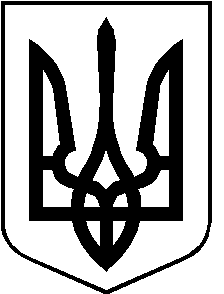 